Year 8Energy Revision Booklet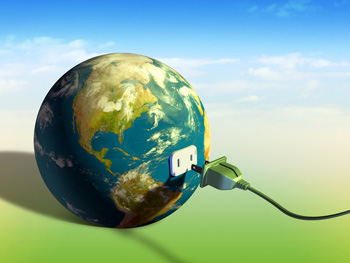    Name: ____________________________________________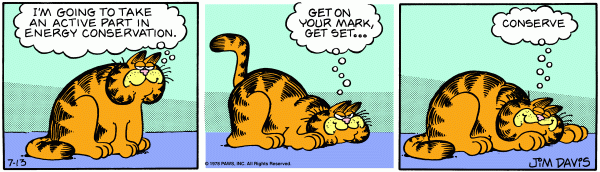 Types of energy		 		Name: ____________________________1. The two basic types of energy							      Directions:  Determine the best match between basic types of energy and the description provided. Put the correct letter in the blank.  KineticPotentialBoth forms of energy___b___1.  A skier at the top of the mountain	___b___2.  Gasoline in a storage tank___a___3.  A race-care traveling at its maximum speed___c___4.  Water flowing from a waterfall before it hits the pond below___b___5.  A spring in a pinball machine before it is released___c___6.  Burning a match___a___7.  A running refrigerator motor2.  Definitions of EnergyDirections: Write down the definition for each of the following terms.ENERGY:The capacity for doing work. It may exist in potential, kinetic, thermal, electrical, chemical, nuclear, or other various forms. KINETIC ENERGY:Kinetic energy is defined as the energy of movement. Whenever objects or people move they are using kinetic energy. 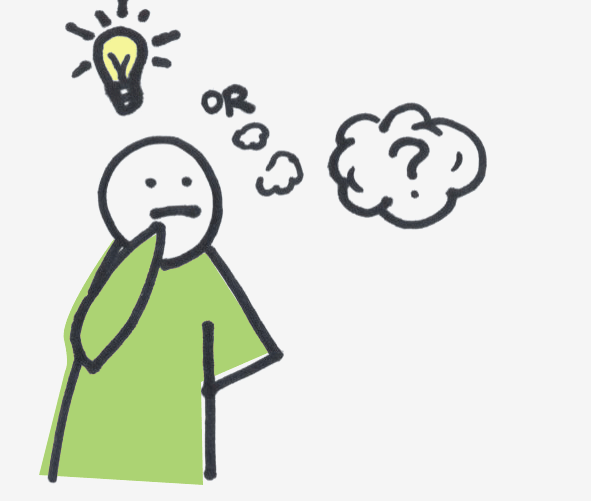 POTENTIAL ENERGY:Potential energy is energy that is stored in objects and is waiting to be used. This stored energy can be the result of a change of shape (stretching or squashing) or an objects height above ground (gravitational), or stored in molecular bonds (chemical energy) or in the centre of an atom (nuclear energy).3.  Types of EnergyDirections:  Draw an arrow to connect the type of energy to its definition. Also identify each energy as kinetic (KE) or potential (PE) and give an example. 4.  Forms of Energy Continued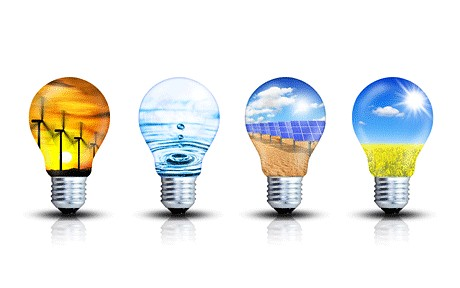 Directions:  Match the energy form(s) to the description provided.  A few questions may have more than one answer.  ____d a______1.  Falling rocks from the top of a mountain		(a) Kinetic____h c _____2.  Release of energy from the Sun			(b) Electrical____a c g____3.  Energy released from food after it is eaten		(c) Heat_____e_______4.  Batteries						(d) Gravitational_____b ______5.  The energy that runs a refrigerator			(e) Chemical_____f_______6. Nuclear fission reactors				(f) Nuclear_____g______7.  The rumble of thunder from a storm		(g) Sound____c g a___8.  Rubbing your hands together			(h) Light______e______9.  Gasoline						(i) Elastic___i g c _____10. Bouncing on a trampoline ______e _____11. Food before it is eaten ____c h g____12. Lightening_____a g_____13. Releasing an elastic band 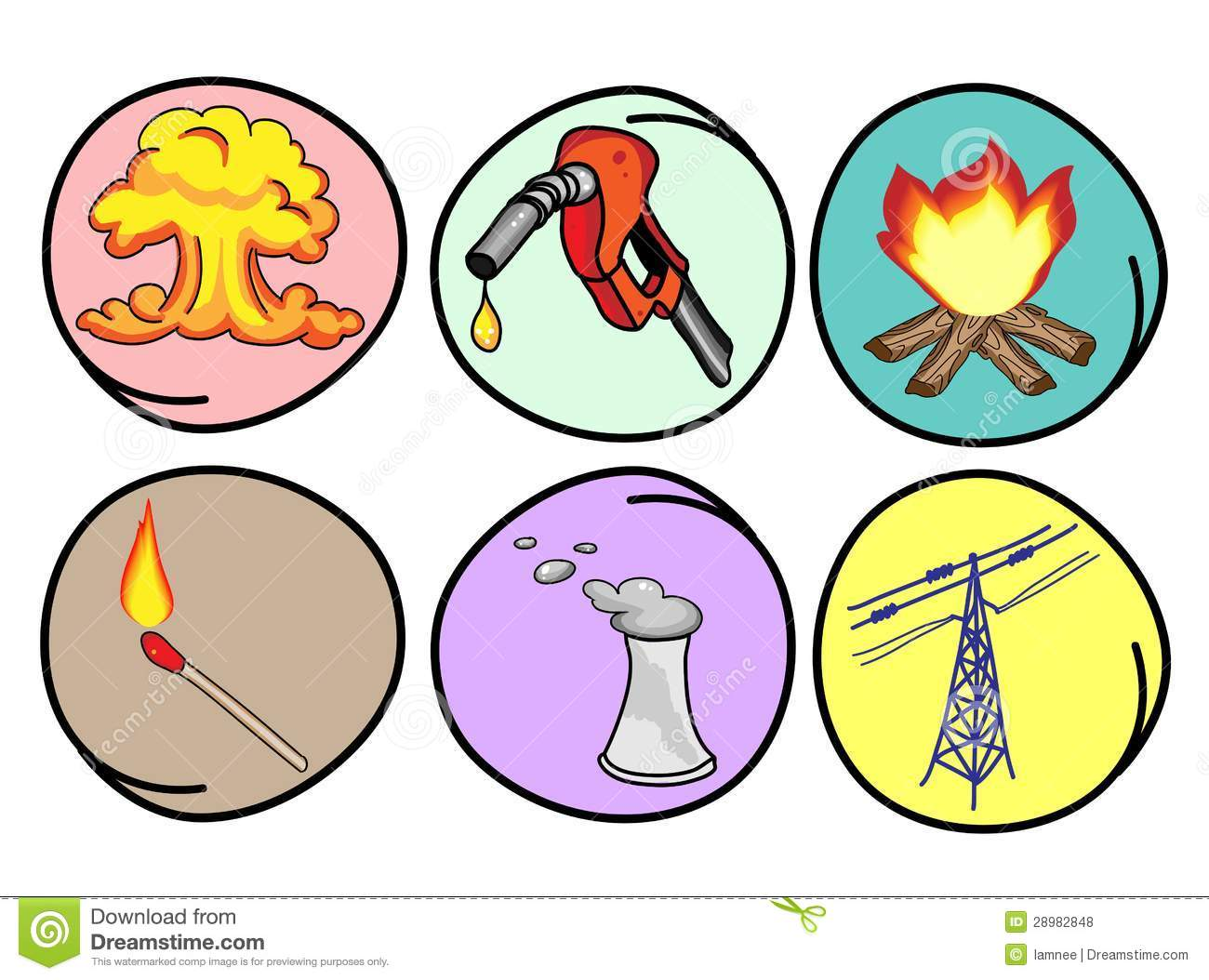 Energy Transfer and TransformationDefine the Law of Conservation:Energy cannot be created or destroyedDefine Energy Transfer:When the same type of energy is passed from one object to another.Draw a flow diagram showing the objects through which energy is travelling. Circle the energy transfer.A torchEx, Battery  wires  light globeA fan (connected to the wall)______wires______________ ________motor____________  ___air or blades_An Iphone (listening to music)_________Battery___ _______wires_______  ___speaker______ ____air______ A moving car_____battery______ wires  motor ______wheels_______A Tram or Electric TrainWires  ______motor________  wheelsDefine Energy Transformation;When energy is CHANGED from one TYPE of energy to ANOTHER TYPE of energy.Draw a flow diagram for each of the following energy transformations (remember you are representing the energy transformations- only use the energy types);ANSWERS may vary; with variations students should be able to explain their answers. A torchEx, Chemical Potential Energy  Electrical Energy  Light EnergyA fan (connected to the wall) _____ electrical energy_______ ____kinetic energy of motor turning______  _____kinetic energy of air or blades_An Iphone (listening to music)_____ chemical potential energy_____ ___electrical energy____  ___kinetic energy__ sound energyA moving carChemical potential energy____ Electrical Energy  Chemical potential energy __kinetic energy of wheels____A Tram or Electric TrainElectrical energy__ ___kinetic energy of motor___  __kinetic energy of wheels___What is the difference between Energy Transformation and Energy Transfers?Energy TRANSFER is when energy is when the SAME ENERGY is PASSED from one object to another whereas energy TRANSFORMATION is when energy CHANGES TYPE/FORM._____________________________________________________________________________________________ Suggest one way that energy can be transferred without being transformed.Answers may vary. Make sure the energy type is the same in passing from one object to the next. Examples could include falling dominos (kinetic to kinetic), kicking a ball (kinetic to kinetic). _____________________________________________________________________________________________Flow DiagramsHow do we represent an energy transformation scientifically?We use FLOW diagrams to represent transformation scientifically _____________________________________________________________________________________________ What are the 3 ways that flow diagrams help show transformation? (hint: look at page 48)The arrow points in the direction of the transformationThe energy input is written at the back of the arrow.The useful energy input is written at the tip of the arrow._____________________________________________________________________________________________ Why is the direction the arrows point in a flow diagram important?The arrow points in the direction of the transformation Energy Efficiency× 1000Joules                               kilojoules÷ 1000Convert the following into joules.Convert the following into kilojoules.Recall the Law of Conservation of Energy and write it out below.Energy cannot be created or destroyed, only transferred or transformed.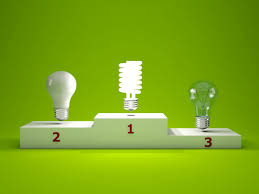 Use the words in the box below to fill in the blanks.When devices transfer energy only part of it is usefully transferred to where it is wanted.The rest of the energy is transferred in some non-useful way or wasted.Usually the energy is wasted to the surroundings as heatThe energy that is wasted does not disappear; it is changed into a non-useful form.The non-useful energy in a light bulb is heat.The non-useful energy from a car is heat and sound.For the following devices, work out the missing information.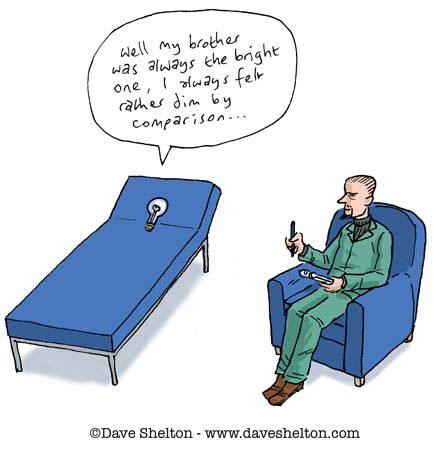 Use the words in the box to fill in the blanks, and then answer the question.The greater the proportion of energy supplied to a device that is usefully transferred, the more efficient the device is.A car engine is 20% efficient. This means that a lot more energy is wasted than is used to drive the car forward.A microwave is 60% efficient. This means that out of every 100 joules of electrical energy supplied, 60 joules are used to heat the food. What happens to the other 40 joules?They are transformed into sound and light energy and lost to the environment.Identify what each of the symbols below represent:E=EfficiencyO=Useful output energyI= Input energyComplete the table below showing the input and output energy and the efficiency of each of the devices.Some timber containing 32kJ of energy is used in a fireplace to heat a house. If the transfer from the timber to the house is 70% efficient:Calculate the useful output energy. Show all working.Discuss where the wasted energy went. It was transformed into light and sound energy and lost to the environment.Draw out an energy chain showing the energy transformations that will take place.soundChemical		heatlight  A train is supplied with 520 kJ of energy. What type of energy is the useful output energy of a train (be specific).Motion (kinetic)If  370 000 J are transformed into heat and sound energy, how many joules of useful output energy would there be? Show your working.520 000 – 370 000 = 150 000 JCalculate the efficiency of the train. Show all working. Analyse the diagram below then use your understanding of the Law of Conservation of Energy and Energy Efficiency to explain what is happening.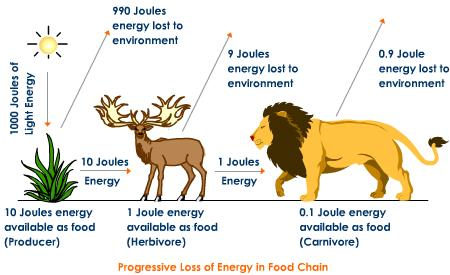 Each time the energy is transferred, the majority is lost to the environmentThe chemical energy that’s lost has transformed into heat energyNone of the energy is destroyed, it’s either transferred onto the next animal or transformed into heat energy.Likewise, no energy is created. Everything gains energy by having it transferred to them by another animal/plant/the sun.The sun gets its energy from all of the STORED chemical energy it has.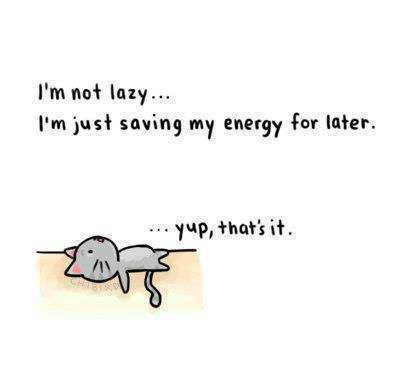 Renewable and Non-Renewable Energy – Revision bookletWhich of the following would be classified as a renewable resource?A barrel of oil that would take 8 million years to form.A large piece of coal that would take 4 million years to form.Solar rays from the Sun that take 8 minutes to reach the Earth.Methane gas from the ocean floor that takes 7 thousand years to outgas.One advantage of solar energy is that it:is not renewableis efficient in any climateis available at all timesis non-polluting.Coal, oil, natural gas, and propane are fossil fuels. They are called fossil fuels because:They are non-renewable and will run out They are burned to release energy and they cause air pollution They were formed from the buried remains of plants and tiny animals that lived hundreds of millions of years ago They are mixed with fossils so they will burn betterThe burning of fossil fuels produces ________________. Sulphur and nitrates in atmosphereCO2 Acid RainAll of the aboveWhat does wind directly turn to generate electricity?GeneratorMotorTurbine Engine What is an advantage of using fossil fuels?They are clean and non-pollutingThey will never run outThey generate large amounts of electricity relatively cheaplyWhich energy form uses uranium or plutonium to create energy?Nuclear PowerHydroelectric PowerSolar PowerWhich form of renewable energy would most likely get complaints about noise pollution?Solar PowerWave PowerWind PowerDefine a renewable energy resource? Give three examples.These are energy sources that are unlimited (will never run out) and once used are rapidly replenished (continuously replaced). Examples: wind, water, geothermal and solar.Define a non-renewable energy resource? Give three examples.Non-renewable energy is the name given to energy sources which once used cannot be replaced. Examples: Natural gas, nuclear fuels, coal, oil Indicate which of the following energy sources are renewable OR Non-renewable.What are the main advantages and disadvantages of the following sources of energy?Compare and contrast biomass, geothermal, oil and coal in terms of the following criteria: renewable or non-renewable resource, advantages and disadvantages. Your answer should include a table.  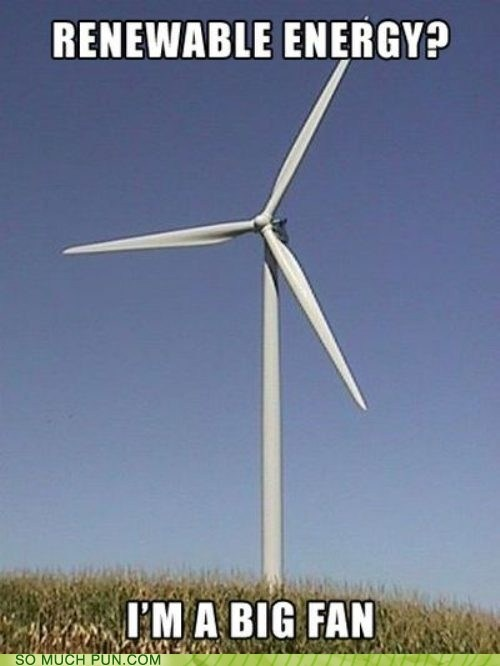 KE or PEType of energyDefinitionExampleKEHeatMovements of photons Light bulbKELightVibration of waves through materialA siren soundingPEGravitationalEnergy that is stored by stretching or squashingPogo stickKESoundMovement of electronsThe electricity flowing from a power point to an electric fanPEChemicalEnergy which transfers among particles by means of kinetic energy of those particlesThe heat from a fire heating up a pot of waterPENuclearEnergy of position or heightLifting up a chair and putting it on a deskKEElectrical Energy stored in bonds of atoms and moleculesA burgerPEElasticStored in the nucleus of an atom; released when nucleus splits or combinesUranium being used in a nuclear power plantE= (O/I ) X 100O= (E X I) /100I= (O/E) X 1001.5 kJ = 1500 J3.4 kJ = 3400 J154 kJ = 154 000J256 kJ = 256 000 J0.2 kJ = 200 J0.638 kJ = 638J5 J = 0.003 kJ27 J = 0.027 kJ2047 J = 2.047 kJ156 J = 0.156 kJ0.4 J = 0.0004 kJ0.564 J = 0.000564 kJsurroundingsheattransferredwastedheatenergysoundusefullyDevice and amount of energy supplied to itUseful energy producedWasted energyFilament light bulb 100 J20 J as light80 J as heatLow energy light bulb 25 J20 J as light5 J as heatElectric drill 500 J300 J as kinetic (movement) energy200 J as heatTelevision 200 J______ J as light and sound150 J as heatmorewastedenergyefficientItemTotal input energyUseful output energyEfficiencyElectric Drill300 000 J28 000 J9.3%Hair Straightener30 kJ15 000 J50%Petrol Engine100 kJ                     2.5 kJ2.5%Steam Engine250 kJ                100 000 J40%Torch                      2 kJ0.5 kJ25%Electric motor                       10 kJ6400 J64%I= 32kJO= (E X I) /100E= 70%O= (70 X 32) /100O= 22.4 kJI= 520 000JE= (O/I ) X 100O= 150 000 JE= (150 000/520 000) X 100E= 28.85%Energy sourceRENEWABLE (R) or NON-RENEWABLE (NR)CoalNRSolarRWindRWoodRUraniumNRNatural gasNRSource of energyAdvantageDisadvantageGasEasy to extractRequires little processingIs the cleanest of the fossil fuelsProduces greenhouse gases and atmospheric pollutants when burned.NuclearSmall amounts produce a lot of energyLittle wasteNo atmospheric pollutants or greenhouse gases produced.The waste produced can be very dangerous and needs to be disposed of carefullyThe risk of a nuclear accident can be catastrophicWindIt’s freeNo waste productsWind is unpredictableWind farms don’t look great and are noisyNameDescriptionAdvantagesDisadvantagesCoalNon-RenewableEasy and inexpensive to extractIs the most abundant of the fossil fuelsMining is bad for the environmentBurning the coal produces greenhouse gases and atmospheric pollutantsExpensive measures in place to combat the greenhouse gases.Oil (Petroleum)Non-RenewableEasily converted to energyEasy to extractEasy to transportLots of greenhouse gases and atmospheric pollutants let off when it’s burnt. Accidents during extraction, refining or transport causes major atmospheric pollutionBiomassRenewable Is renewable as long as the trees and plants are replaced.Is cheap and easily attained.Produces greenhouse gases when burnt.GeothermalRenewableNo fuel neededNo greenhouse gasses producedLimited sites availableSome sites release dangerous gasses which require safe disposal